Mon horaire ‘type’ au quotidien 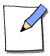 HeureMa vigilance / concentrationMes activités au quotidien6h7h8h9h10h11h12h13h14h15h16h17h18h19h20h21h22h23h24h